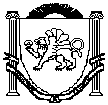 Администрация Васильевского сельского поселенияПОСТАНОВЛЕНИЕ« 28 » октября 2016 года                                                                                               № 129Об утверждении целевых статьей расходовбюджета Васильевского сельского поселения Белогорского района Республики Крым  на 2016 годВ соответствии с Бюджетным кодексом Российской Федерации, Федеральным законом № 131-ФЗ «Об общих принципах организации местного самоуправления в Российской Федерации» от 06.10.2003г., приказом Министерства Финансов Российской Федерации от 01.07.13г. №65-н «Об утверждении указаний о порядке применения бюджетной классификации Российской Федерации»,  администрация Васильевского сельского поселения постановляет:1.Утвердить следующие целевые статьи расходов бюджета Васильевского сельского поселения:0200400000- Текущий ремонт каменного знака в честь воинов-односельчан с. Васильевка Белогорского района.0200422160- Расходы на проведение текущего ремонта каменного знака в честь воинов-односельчан с. Васильевка Белогорского района. Председатель Васильевского сельского совета-глава администрации Васильевского сельского поселения                                                   Франгопулов В.Д.